Załącznik nr 2 do SWZ 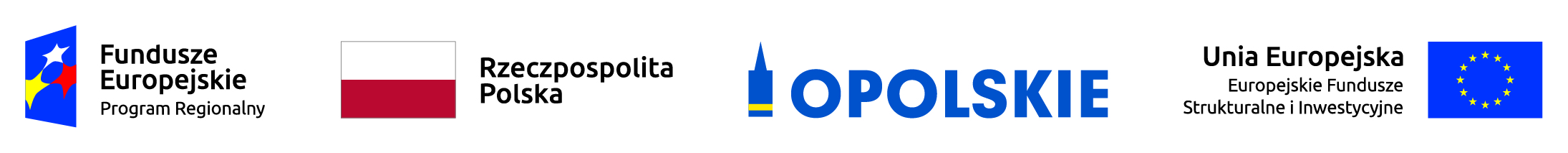 Wydanie przewodnika współfinansowane jest ze środków Europejskiego Funduszu Rozwoju RegionalnegoWydanie ulotki współfinansowane jest ze środków Europejskiego Funduszu SpołecznegoProjektowane postanowienia umowyNumer umowy ...................../....................Niniejsza umowa została zawarta w dniu .............................. (data)w .............................................. (miejsce)pomiędzy:Zamawiającym: .....................................................................z siedzibą: ..............................................................................NIP: .......................................................................................adres do korespondencji: .......................................................reprezentowanym przez:.............................................. .............................................. zwany dalej Zamawiającyma………………………………………………………………………………………….wpisanym/i/ do Centralnej Ewidencji i Informacji  Działalności Gospodarczej/wpisanym/i/do rejestru przedsiębiorców KRS pod nr ………………………………… z siedzibą …………………………………………………………………………………, posiadającym numer identyfikacji podatkowej NIP: ………………………………………………………………………………… reprezentowaną/ym/ przez ………………………………………………………………………………… zwanym / zwanymi dalej „Wykonawcą”Niniejsza umowa została zawarta w wyniku postępowania nr DOA-ZP.272……………2022, przeprowadzonego w trybie podstawowym, na podstawie art. 275 pkt 1 ustawy z dnia 11 września 2019 r. - Prawo zamówień publicznych (Dz. U. z 2021 r., poz. 1129 z późn. zm., dalej: „p.z.p.”).Pomiędzy Zamawiającym i Wykonawcą została zawarta umowa o następującej treści:§ 1Przedmiot umowy i zasady realizacjiPrzedmiotem niniejszej umowy jest usługa opracowania graficznego, korekta językowa, redakcja techniczna, skład komputerowy, przygotowanie do druku, druk i dostawa publikacji:przewodnika rowerowego ulotki.Przedmiot zamówienia będzie realizowany zgodnie z ofertą Wykonawcy Oferta Wykonawcy oraz opis przedmiotu zamówienia są integralną częścią umowy.Dodatkowo zakres rzeczowy przedmiotu niniejszej umowy określają obowiązujące w postępowaniu zapisy specyfikacji warunków zamówienia (SWZ).Wykonawca zobowiązuje się wykonać druk i dostarczyć:cały nakład przewodnika rowerowego do siedziby Zamawiającego w terminie ………dni roboczych od dnia uzyskania ostatecznej akceptacji wydruków próbnych (zgodnie z ofertą wykonawcy),cały nakład ulotek do siedziby Zamawiającego w terminie ………dni roboczych od dnia uzyskania ostatecznej akceptacji ulotki (zgodnie z ofertą wykonawcy).Do dnia przekazania całego nakładu przewodnika rowerowego do siedziby Zamawiającego Wykonawca przekaże elektroniczną wersję przewodnika zatwierdzoną przez Zamawiającego do druku wg następujących wytycznych:1) w wersji PDF odpowiedni do zamieszczenia na stronie internetowej. Dopuszczalne nośniki:  płyta CD, DVD, pen-drive,2)wersji w formacie/formatach: Adobe In Design lub Adobe Ilustrator tj. w formacie/formatach umożlwiających nanoszenie poprawek oraz wykorzystanie w całości lub w części publikacji do ponownego wydruku. Dopuszczalne nośniki:  płyta CD, DVD, pen-drive,3) plik w wersji bezpośrednio przygotowanej do druku. Dopuszczalne nośniki:  płyta CD, DVD, pen-drive.Do dnia przekazania całego nakładu ulotek Wykonawca przekaże elektroniczną wersję ulotki zatwierdzoną przez Zamawiającego do druku wg następujących wytycznych:1) w wersji PDF odpowiedni do zamieszczenia na stronie internetowej, dopuszczalne nośniki:  płyta CD, DVD, pen-drive,2) wersji w formacie/formatach: Adobe In Design lub Adobe Ilustrator tj. w formacie/formatach umożlwiających nanoszenie poprawek oraz wykorzystanie w całości lub w części publikacji do ponownego wydruku. Dopuszczalne nośniki:  płyta CD, DVD, pen-drive,3) plik w wersji bezpośrednio przygotowanej do druku. Dopuszczalne nośniki:  płyta CD, DVD, pen-drive,Wykonanie usługi zostanie potwierdzone w terminie do 5 dni roboczych od dnia dostarczenia każdego z elementów przedmiotu zamówienia, tj. całego nakładu przewodnika rowerowego i ulotki wraz z wersjami elektronicznymi, o których mowa w ust. 6-7, do siedziby Zamawiającego podpisanym przez przedstawiciela Zamawiającego oraz Wykonawcy protokołem zatwierdzającym prawidłowe wykonanie. Zamawiający i Wykonawca wybrany w postępowaniu o udzielenie zamówienia obowiązani są współdziałać przy wykonaniu umowy w sprawie zamówienia publicznego w celu należytej realizacji zamówienia. § 2Czas trwania umowyPrzedmiot umowy będzie realizowany zgodnie z terminami i procedurami wykonania i akceptacji przedmiotu zamówienia określonymi w Opisie przedmiotu zamówienia i ofercie Wykonawcy:1)	Przewodnik  zgodnie z ofertą wykonawcy …….dni roboczych od dnia uzyskania ostatecznej akceptacji wydruków próbnych (zgodnie z ofertą Wykonawcy);2)	Ulotka zgodnie  z ofertą wykonawcy………..dni roboczych od dnia uzyskania ostatecznej akceptacji ulotki (zgodnie z ofertą Wykonawcy).§ 3Osoby upoważnione do realizacji umowyW sprawach związanych z realizacją niniejszej umowy Zamawiającego reprezentować będzie: -	................................................... (dane osoby)telefon do kontaktu: ................................................... e-mail: ................................................... Wykonawcę reprezentować będzie:-	................................................... (dane osoby)telefon do kontaktu: ................................................... e-mail: ................................................... Odbiór przedmiotu zamówienia zostanie przeprowadzony na podstawie protokołów podpisanych każdorazowo w terminie do 5 dni roboczych od dnia dostarczenia Zamawiającemu całego nakładu przewodnika rowerowego i ulotki wraz z wersjami elektronicznymi, o których mowa w § 1 ust. 6-7.Osobą upoważnioną do podpisania protokołów zdawczo-odbiorczych i akceptacji wszystkich dokumentów i materiałów podczas realizacji umowy ze strony Zamawiającego jest …………………………………………………………………………………………………………………….………………………………………………………………………..….., a w przypadku jej nieobecności osoba zastępująca Panią/Pana ……………….…………………., zgodnie z jej/jego Zakresem Obowiązków. Ze strony Wykonawcy osobą upoważnioną do podpisania protokołu jest ……………………………....……………… Osobą upoważnioną ze strony Zamawiającego do nadzoru nad realizacją umowy jest ……………………………………………………………………………………………………………………………………………………………………………..………………………………………....jej nieobecności osoba zastępująca Panią/Pana …………………………., zgodnie z jej/jego Zakresem Obowiązków.Pisemne zgłoszenie o zmianie osób przewidzianych do odbioru przedmiotu umowy nie stanowi zmiany postanowień niniejszej umowy i nie wymaga aneksu§ 4.PodwykonawcyWykonawca może powierzyć wykonanie części zamówienia umowy podwykonawcom. Zamawiający może żądać wskazania przez wykonawcę, w ofercie, części zamówienia, których wykonanie zamierza powierzyć podwykonawcom, oraz podania nazw ewentualnych podwykonawców, jeżeli są już znani.Zamawiający dopuszcza możliwość zmiany podwykonawcy, na którego zdolnościach technicznych lub zawodowych polegał Wykonawca, ubiegając się o zawarcie Umowy w sytuacji, gdy nie dysponuje już zasobami wskazanego w ofercie podmiotu – jeżeli wykaże on, że zastępujący podmiot spełnia określone w dokumentach zamówienia warunki udziału w postępowaniu.Zmiana podwykonawcy musi być uzasadniona na piśmie przez Wykonawcę i wymaga pisemnej akceptacji Zamawiającego. Zamawiający zaakceptuje taką zmianę w terminie 14 dni od daty przedłożenia propozycji, wyłącznie wtedy, gdy nowo wskazany podwykonawca będzie spełniał warunki postawione przez Zamawiającego na etapie postępowania o zamówienie publiczne i pod warunkiem, że ta zmiana nie spowoduje zmian w terminach realizacji przedmiotu zamówienia. Wykonawca w terminie 7 dni od zawarcia umowy z podwykonawcą przedkłada Zamawiającemu kopię tej umowy poświadczoną za zgodność z oryginałem. Umowa o podwykonawstwo nie może zawierać postanowień kształtujących prawa i obowiązki podwykonawcy, w zakresie kar umownych oraz postanowień dotyczących warunków wypłaty wynagrodzenia, w sposób dla niego mniej korzystny niż prawa i obowiązki wykonawcy, ukształtowane postanowieniami umowy zawartej między zamawiającym a wykonawcą.W przypadku powierzenia przez Wykonawcę realizacji usługi podwykonawcy, Wykonawca jest zobowiązany do dokonania we własnym zakresie zapłaty wynagrodzenia należnego podwykonawcy z zachowaniem terminów płatności określonych w umowie z podwykonawcą, jednakże nie dłuższym niż 30 dni od dnia doręczenia Wykonawcy faktury wraz z wymaganymi dokumentami z odbioru prac.§ 5Wartość umowyWartość umowy zostaje określona na ................................................... PLN netto (słownie .......................................................................................................... złotych), ................................................... PLN brutto (słownie .......................................................................................................... złotych), w tym podatek VAT, w tym:przewodnik rowerowy w wysokości ………………………….. PLN netto (słownie: …………………………………………………………………………………………………..…),………………………….. PLN brutto (słownie: …………………………………………………………………………………………………..…), stawka podatku VAT……….%.,ulotka w wysokości ………………………….. PLN netto (słownie: ……………………………………………………………………………………..…………..…),………………………….. PLN brutto (słownie: …………………………………………………………………………………………………..…), stawka podatku VAT………..%2.	Wartość umowy określona w ust. 1 jest wartością maksymalną zamówienia. 3.	Zamawiający zobowiązuje się zapłacić za przedmiot umowy zgodnie z cenami brutto, netto i stawkami podatku VAT podanymi w ofercie w formularzu cenowym Wykonawcy.4. Do 2 dni roboczych od dnia zawarcia umowy Wykonawca przekaże wykaz cen jednostkowych netto, brutto oraz stawki podatku VAT w ramach zamówienia.§ 6Warunki płatnościRozliczenie za wykonanie przedmiotu umowy nastąpi na podstawie faktur VAT, wystawionych zgodnie z obowiązującymi przepisami prawa.Zamawiający dopuszcza rozliczenia częściowe za poszczególne elementy zamówienia wskazane w § 1 ust. 1 pkt 1 oraz w  § 1 ust. 1 pkt 2. Rozliczenie każdorazowo odbywać się będzie na podstawie protokołu odbioru oraz prawidłowo wystawionej faktury VAT, w oparciu o ceny, o których mowa w §  5 ust. 3.  3.	Zapłata za wykonane zadania będzie dokonana przelewem w terminie 21 dni od daty podpisania protokołu bez naniesionych zastrzeżeń przez Zamawiającego i dostarczeniu prawidłowo wystawionej  faktury VAT do siedziby Zamawiającego. 4.	Za termin zapłaty uważa się dzień obciążenia rachunku Zamawiającego.5.	Zamawiający dokona zapłaty w formie przelewu bankowego na konto Wykonawcy podane na fakturach VAT. 6.	Faktury VAT należy wystawić na: Nabywca:Województwo Opolskieul. Piastowska 14, 45-082 Opole, NIP: 754-307-75-65Odbiorca:Urząd Marszałkowski Województwa Opolskiego, ul. Piastowska 14, 45-082 OpoleSuma wszystkich faktur częściowych nie może przekroczyć kwoty określonej  w § 5, ust. 1 za wynagrodzenie łączne oraz nie może być wyższa niż suma kwoty za poszczególne elementy zamówienia (przewodnik rowerowy i ulotkę) wskazane w § 5, ust. 1, pkt 1) i 2).Kwota określona w §5 ust. 1, zaspokaja wszelkie roszczenia Wykonawcy z tytułu wykonania umowy.§ 7Kary umowne1.	Wykonawca zapłaci karę umowną w przypadku:zwłoki w dostarczeniu przewodnika rowerowego w terminie o którym mowa w §1 ust. 5 pkt 1) w wysokości 0,2 % wartości brutto o której mowa w § 5 ust. 1. pkt 1) naliczonej za każdy dzień zwłoki, zwłoki w dostarczeniu ulotki w terminie o którym mowa w §1 ust. 5 pkt 2) w wysokości 0,2 % wartości brutto, o której mowa w par. 5 ust. 1. pkt 2) naliczonej za każdy dzień zwłoki,zwłoki w dostarczeniu elektronicznej wersji przewodnika rowerowego w terminie o którym mowa w §1 ust. 6 w wysokości 0,2 % wartości brutto o której mowa w § 5 ust. 1. pkt 1) naliczonej za każdy dzień zwłoki, zwłoki w dostarczeniu elektronicznej wersji ulotki w terminie o którym mowa w §1 ust. 7 w wysokości 0,2 % wartości brutto, o której mowa w § 5 ust. 1. pkt 2)  naliczonej za każdy dzień zwłoki,zrealizowania usługi niezgodnie z zamówieniem pod względem jakościowym w wysokości 15 % wartości brutto zamówienia, określonego w § 5 ust. 1, pkt) 1 lub pkt 2) w zależności od tego, którego elementu zamówienia dotyczy niezgodność pod względem jakościowym.zrealizowania usługi niezgodnie z zamówieniem pod względem ilościowym w wysokości 15 % wartości brutto zamówienia określonego w § 5 ust. 1, pkt) 1 lub pkt 2) w zależności od tego, którego elementu zamówienia dotyczy niezgodność pod względem ilościowym.w przypadku odstąpienia od umowy przez Wykonawcę z przyczyn niezależnych od Zamawiającego lub rozwiązania umowy z przyczyn leżących po stronie Wykonawcy (niezależnych od Zamawiającego), w wysokości 10 % wynagrodzenia umownego brutto określonego w § 5 ust. 1.2. Stronom umowy przysługuje prawo dochodzenia odszkodowania przenoszącego wysokość kar umownych do wysokości rzeczywiście poniesionej szkody i utraconych korzyści. 3. Wykonawca przez zawarcie niniejszej umowy oświadcza, że wyraża zgodę na potrącenie należności z tytułu kar umownych z wynagrodzenia przysługującego Wykonawcy, o ile nie zostaną zapłacone w terminie określonym w ust. 5. 4. W przypadku, jeśli termin płatności kar umownych wypada po terminie płatności faktury, Wykonawca wyraża zgodę na jego skrócenie i dokonanie potrącenia. 5. Kary umowne płatne są w terminie 7 dni kalendarzowych, licząc od daty doręczenia noty księgowej Wykonawcy przez Zamawiającego.6.	Łączna wysokość kar umownych nie może przekroczyć 20% wartości brutto umowy.§ 8Prawa autorskieWykonawca oświadcza, że wszystkie wyniki prac mogące stanowić przedmiot praw autorskich, w tym w szczególności: grafiki, jak również inne elementy, które Wykonawca pozyska na własną rękę oraz autorskie prawa majątkowe wraz z prawami zależnymi do wszystkich materiałów zatwierdzonych przez Zamawiającego oraz elementów graficznych przechodzą na Zamawiającego, bez dodatkowego wynagrodzenia. Powyższe nie dotyczy map utworzonych w ramach zamówienia, na które Wykonawca udziela Zamawiającemu licencji niewyłącznej bez żadnych ograniczeń czasowych i terytorialnych.Niniejsza umowa upoważnia do wykorzystania wyników prac i materiałów o których mowa w ust. 1 w całości lub we fragmentach, stosownie do potrzeb Zamawiającego, na następujących polach eksploatacji:    1)	trwałe lub czasowe utrwalanie lub zwielokrotnianie w całości lub części, jakimikolwiek środkami i w jakiejkolwiek formie, niezależnie od formatu, systemu, standardu, w tym techniką drukarską, techniką zapisu magnetycznego, techniką cyfrową lub poprzez wprowadzanie do pamięci komputera oraz trwałe lub czasowe utrwalanie lub zwielokrotnianie takich zapisów, włączając w to sporządzanie ich kopii oraz dowolne korzystanie i rozporządzanie tymi kopiami;2)	tworzenie nowych wersji i adaptacji w szczególności tłumaczenie, przystosowanie, zmianę układu lub jakiekolwiek inne zmiany;3)	publiczne rozpowszechnianie, w szczególności wyświetlanie, publiczne odtwarzanie, nadawanie i reemitowanie w dowolnym systemie lub standardzie, a także publiczne udostępnianie utworu w ten sposób, aby każdy mógł mieć do niego dostęp w miejscu i czasie przez siebie wybranym, w szczególności elektroniczne udostępnianie na żądanie;4)	rozpowszechnianie w sieci Internet oraz w sieciach zamkniętych;5)	prawo do wykorzystania utworu dla celów edukacyjnych, szkoleniowych bądź podobnych;6)	stosowanie, wprowadzanie, wyświetlanie, przekazywanie i przechowywanie niezależnie od formatu, systemu lub standardu;7)	prawo do rozporządzenia opracowaniami utworu oraz prawo udostępnienia ich do korzystania, w tym udzielania licencji na rzecz osób trzecich, na wszystkich wymienionych powyżej polach eksploatacji.    Nabycie przez Zamawiającego praw, o których mowa w ust. 1 i 2, następuje:1)	z chwilą zapłaty wynagrodzenia oraz2)	bez ograniczeń co do terytorium, czasu, liczby egzemplarzy.  Wykonawca zobowiązuje się, że wykonując umowę będzie przestrzegał przepisów ustawy z dnia 4 lutego 1994 r. – o prawie autorskim i prawach pokrewnych (Dz. U. z 2021 r. poz. 1065 ze zm..) i nie naruszy praw majątkowych osób trzecich, a przedmiot umowy przekaże Zamawiającemu w stanie wolnym od obciążeń prawami tych osób. § 9Zmiany umowy Dopuszczalna jest zmiana terminu realizacji zamówienia, o którym mowa w § 1, ust 5. pkt 1) i pkt 2) oraz § 1, ust. 6. i ust. 7. w przypadku gdy wystąpią warunki siły wyższej, tj. zdarzenia nieprzewidywalnego, będącego poza kontrolą stron umowy, które uniemożliwiły wykonanie przedmiotu umowy w dotychczas ustalonych terminach - termin realizacji umowy może ulec zmianie o czas, o jaki wyżej wskazane okoliczności wpłynęły na termin realizacji umowy przez Wykonawcę to jest uniemożliwiły wykonawcy terminową realizację przedmiotu zamówienia. W przypadku zmiany źródła finansowania umowy lub dodania nowego źródła finansowania umowy dot. współfinansowana zamówienia ze środków Unii Europejskiej, kwota umowy pozostanie bez zmian, a Zamawiający zmieni tylko jej źródło finansowania i doda odpowiednie logo i informację o współfinansowaniu umowy.Zamawiający podczas realizacji umowy dopuszcza możliwość zmiany osób w zespole, wskazanych na etapie  postępowania o udzielenie zamówienia publicznego w następujących przypadkach: 1)	w przypadku rozwiązania stosunku pracy przez osobę wchodzącą w skład zespołu lub przez Wykonawcę, przed terminem faktycznego odbioru przedmiotu umowy,2)	śmierci, choroby lub innych zdarzeń losowych, zgodnie z zapisami Ustawy Kodeks Cywilny3)	niewywiązywania się z obowiązków wynikających z umowy (w szczególności gdy Zamawiający uzna, że nie osoba ta nie wykonuje swoich obowiązków należycie, terminowo lub zgodnie z opisem przedmiotu zamówienia, ze względu na brak dyspozycyjności, możliwości nawiązania kontaktu, zaniedbania, niski poziom usług),4)	jeżeli zmiana tych osób stanie się konieczna z jakichkolwiek innych przyczyn niezależnych od Wykonawcy.W ww. przypadkach Wykonawca, zobowiązany jest do ich zmiany na inne osoby, które posiadać będą doświadczenie i kwalifikacje potwierdzające spełnienie warunków udziału w postępowaniu przez Wykonawcę i nie mniejsze niż wskazane na etapie  postępowania o udzielenie zamówienia publicznego. W przypadku konieczności zmiany osób w zespole, wskazanych na etapie  postępowania o udzielenie zamówienia publicznego Wykonawca niezwłocznie przekaże Zamawiającemu informację o planowanej zmianie w formie pisemnej. Dopuszczalna jest droga elektroniczna przekazania informacji.Zmiana osób w zespole wskazanych na etapie  postępowania o udzielenie zamówienia publicznego wymaga akceptacji Zamawiającego. Zamawiający zaakceptuje taką zmianę w terminie 14 dni od daty przedłożenia informacji o planowanej zmianie. Dopuszczalna jest droga elektroniczna przekazania akceptacji.Pisemne zgłoszenie o zmianie osób przewidzianych do odbioru przedmiotu umowy, akceptacji dokumentów/materiałów, kontaktów roboczych pomiędzy stronami nie stanowi zmiany postanowień niniejszej umowy i nie wymaga aneksu.W przypadku ustawowej zmiany stawki podatku VAT, poprzez dostosowanie stawki podatku VAT do obowiązujących przepisów prawa, wartość netto pozostaje bez zmian, a wartość brutto ulegnie zmianie.Dopuszczalne są również zmiany umowy bez przeprowadzenia nowego postępowania o udzielenie zamówienia, których łączna wartość jest mniejsza niż progi unijne oraz jest niższa niż 10% wartości pierwotnej umowy, w przypadku zamówień na usługi lub dostawy, a zmiany te nie powodują zmiany ogólnego charakteru umowy.Zmiana niniejszej umowy wymaga formy pisemnej pod rygorem nieważności.§ 10Zatrudnienie na podstawie umowy o pracę Zamawiający wymaga, aby czynności przygotowania do druku i druku przewodnika rowerowego i ulotki były wykonywane przez osoby zatrudnione przez Wykonawcę na podstawie umowy o pracę.Dokumentowanie zatrudnienia przez Wykonawcę lub podwykonawcę wymagań dotyczących zatrudnienia na podstawie umowy o pracę odbywać się będzie w następujący sposób : Wykonawca do 2 dni roboczych od zawarcia  umowy, przedłoży Zamawiającemu wskazane poniżej dowody w celu potwierdzenia spełnienia wymogu zatrudnienia na podstawie umowy o pracę przez wykonawcę lub podwykonawcę osób wykonujących wskazane w ust. 1 czynności w trakcie realizacji zamówienia: oświadczenie wykonawcy lub podwykonawcy o zatrudnieniu na podstawie umowy o pracę osób wykonujących czynności wskazane w ust 1. Oświadczenie to powinno zawierać w szczególności: dokładne określenie podmiotu składającego oświadczenie, datę złożenia oświadczenia, wskazanie, że objęte oświadczeniem czynności wykonują osoby zatrudnione na podstawie umowy o pracę wraz ze wskazaniem liczby tych osób, imion i nazwisk tych osób, rodzaju umowy o pracę i wymiaru etatu oraz podpis osoby uprawnionej do złożenia oświadczenia w imieniu wykonawcy lub podwykonawcy.Ustala się następujące sankcje z tytułu niespełnienia wymagań określonych w art. 95 ust. 1 p.z.p.Z tytułu niespełnienia przez wykonawcę lub podwykonawcę wymogu zatrudnienia na podstawie umowy o pracę osób wykonujących wskazane w ustępie 1 czynności zamawiający przewiduje sankcję w postaci obowiązku zapłaty przez wykonawcę kary umownej w wysokości 10% wynagrodzenia umownego brutto określonego w § 5 ust. 1.Niezłożenie przez wykonawcę w wyznaczonym przez zamawiającego terminie żądanych przez zamawiającego dowodów w celu potwierdzenia spełnienia przez wykonawcę lub podwykonawcę wymogu zatrudnienia na podstawie umowy o pracę traktowane będzie jako niespełnienie przez wykonawcę lub podwykonawcę wymogu zatrudnienia na podstawie umowy o pracę osób wykonujących wskazane w ustępie 1 czynności. W celu weryfikacji zatrudniania, przez Wykonawcę lub podwykonawcę, na podstawie umowy o pracę, osób wykonujących wskazane przez Zamawiającego czynności w zakresie realizacji zamówienia, wprowadza się możliwość żądania przez Zamawiającego: 1)	oświadczenia zatrudnionego pracownika, 2)	oświadczenia Wykonawcy lub podwykonawcy o zatrudnieniu pracownika na podstawie umowy o pracę, 3)	poświadczonej za zgodność z oryginałem kopii umowy o pracę zatrudnionego pracownika, 4)	innych dokumentów, −	zawierających informacje, w tym dane osobowe, niezbędne do weryfikacji zatrudnienia na podstawie umowy o pracę, w szczególności imię i nazwisko zatrudnionego pracownika, datę zawarcia umowy o pracę, rodzaj umowy o pracę i zakres obowiązków pracownika.W przypadku uzasadnionych wątpliwości co do przestrzegania prawa pracy przez wykonawcę lub podwykonawcę, zamawiający może zwrócić się o przeprowadzenie kontroli przez Państwową Inspekcję Pracy § 11Odstąpienie od umowy 1.	Zamawiający może odstąpić od umowy: 1)	w terminie 30 dni od dnia powzięcia wiadomości o zaistnieniu istotnej zmiany okoliczności powodującej, że wykonanie umowy nie leży w interesie publicznym, czego nie można było przewidzieć w chwili zawarcia umowy, lub dalsze wykonywanie umowy może zagrozić podstawowemu interesowi bezpieczeństwa państwa lub bezpieczeństwu publicznemu; 2)	jeżeli zachodzi co najmniej jedna z następujących okoliczności: a)	dokonano zmiany umowy z naruszeniem art. 454 p.z.p. i art. 455 p.z.p., b)	Wykonawca w chwili zawarcia umowy podlegał wykluczeniu na podstawie art. 108 p.z.p., c)	Trybunał Sprawiedliwości Unii Europejskiej stwierdził, w ramach procedury przewidzianej w art. 258 Traktatu o funkcjonowaniu Unii Europejskiej, że Rzeczpospolita Polska uchybiła zobowiązaniom, które ciążą na niej na mocy Traktatów, dyrektywy 2014/24/UE, dyrektywy 2014/25/UE i dyrektywy 2009/81/WE, z uwagi na to, że Zamawiający udzielił zamówienia z naruszeniem prawa Unii Europejskiej. 2.	W przypadku odstąpienia z powodu dokonania zmiany umowy z naruszeniem art. 454 p.z.p. i art. 455 p.z.p., Zamawiający odstępuje od umowy w części, której zmiana dotyczy. 3.	W przypadku odstąpienia przez Zamawiającego od umowy Wykonawca może żądać wyłącznie wynagrodzenia należnego z tytułu wykonania części umowy. § 12Postanowienia końcowe1.	Wszelkie spory wynikające z niniejszej umowy będzie rozstrzygał sąd właściwy rzeczowo dla siedziby Zamawiającego. 2.	Wykonawca jest zobowiązany do informowania Zamawiającego o zmianie formy prawnej prowadzonej działalności, o wszczęciu postępowania układowego lub upadłościowego oraz zmianie jego sytuacji ekonomicznej mogącej mieć wpływ na realizację umowy oraz o zmianie siedziby firmy pod rygorem skutków prawnych wynikających z zaniechania, w tym do uznania za doręczoną korespondencję skierowaną na ostatni adres podany przez Wykonawcę. 3.	W sprawach nieuregulowanych postanowieniami niniejszej umowy mają zastosowanie przepisy Ustawy z dnia 23 kwietnia 1964 r. Kodeks cywilny (Dz. U. z 2020 r. poz. 1740 ze zm.), ustawy z dnia 11 września 2019 r. - Prawo Zamówień Publicznych ( Dz. U. z 2021 r., poz. 1129 ze zm.). Niniejszą umowę sporządzono w dwóch jednobrzmiących egzemplarzach jeden dla Zamawiającego jeden dla Wykonawcy. ...........................................	.........................................(Wykonawca)	(Zamawiający)